МАРШРУТ РЕБЁНКА В ЦЕНТРЕ ПО КОРРЕКЦИОННО-РАЗВИВАЮЩИМ И УЧЕБНО-РАЗВИВАЮЩИМ ПРОГРАММАМКоррекционно-развивающая программа «КРУГ»групповые занятия для детей от 1,5 до 7 лет с нарушениями в развитии и членов их семей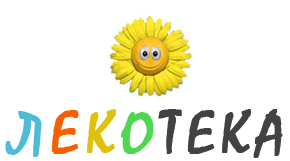 службы «Лекотека»Цель – способствовать взаимодействию и общению между ребенком и его родителями, между детьми, между родителями разных детей, между родителем и другим ребенкомКоррекционно-развивающая программа  «ЦВЕТИК-СЕМИЦВЕТИК»групповые занятия для детей старшего дошкольного и 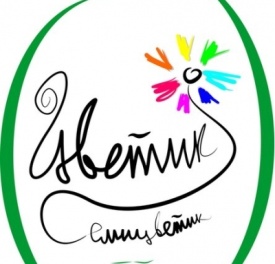 младшего школьного возраста с нарушениями в развитии Цель – коррекция и развитие личностной, эмоционально-волевой и коммуникативной сферы детей старшего дошкольного и младшего школьного возраста, испытывающих трудности в общении и социальной адаптации вследствие нарушений в развитии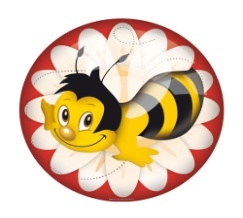 Учебно-развивающая программа «ПЧЁЛКА» по подготовке к школе детей с интеллектуальными нарушениямиЦель – психолого-педагогическая подготовка к школьному обучению детей с интеллектуальными нарушениямиКоррекционно-развивающая программа «ЧЕБУРАШКА»  для детей от 9 лет с нарушениями в развитииЦель – формирование и развитие способности и навыков социального взаимодействия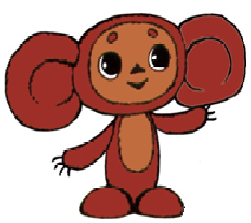 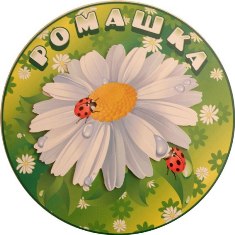 Учебно-развивающая программа по поддержке школьного обучения детей с нарушениями в развитииЦель – поддержка школьного обучения детей с нарушениями в развитии, имеющими сложности в социальной адаптации и усвоении школьной программыКоррекционно-развивающая программа  с элементами тренинга «КАЛЕЙДОСКОП» для детей 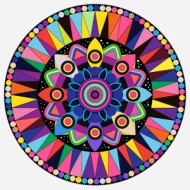 от 12 лет с нарушениями в развитииЦель – формирование навыков адекватного взаимодействия со сверстниками и взрослыми в окружающем социуме, развитие навыков самопознания у детей подросткового возраста с нарушениями в развитииРазвивающая программа  для детей младшего подросткового возраста «МЫ РАСТЁМ»Цель – формирование навыков адекватного взаимодействия со сверстниками и взрослыми в окружающем социуме, развитие навыков самопознания у детей подросткового возраста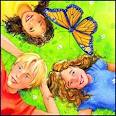 МАСТЕРСКИЕ ОТДЕЛЕНИЯ СОЦИАЛЬНО-ТРУДОВЫХ КОМПЕТЕНЦИЙМАСТЕРСКИЕ ОТДЕЛЕНИЯ СОЦИАЛЬНО-ТРУДОВЫХ КОМПЕТЕНЦИЙПсихолого-педагогическая программа 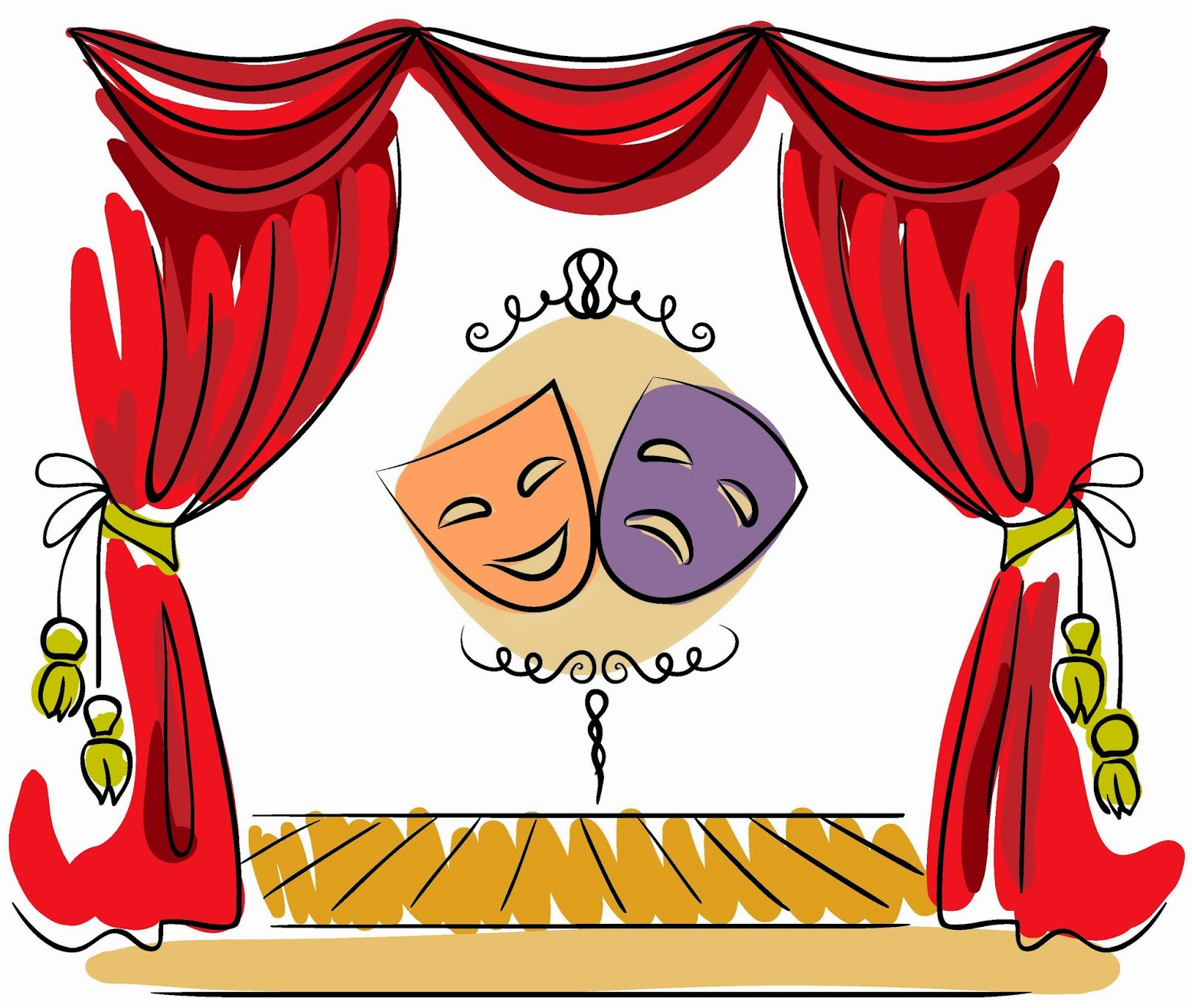 «ТЕАТРАЛЬНАЯ МАСТЕРСКАЯ» по формированию актерских навыков у детей с нарушениями в развитии средствами театра куколЦель – формирование актерских навыков и базовых социально-трудовых компетенций средствами театра кукол у детей с нарушениями в развитииПсихолого-педагогическая программа «ГОНЧАРНАЯ МАСТЕРСКАЯ» по формированию творческих навыков средствами гончарного мастерства и лепки из глины у детей с 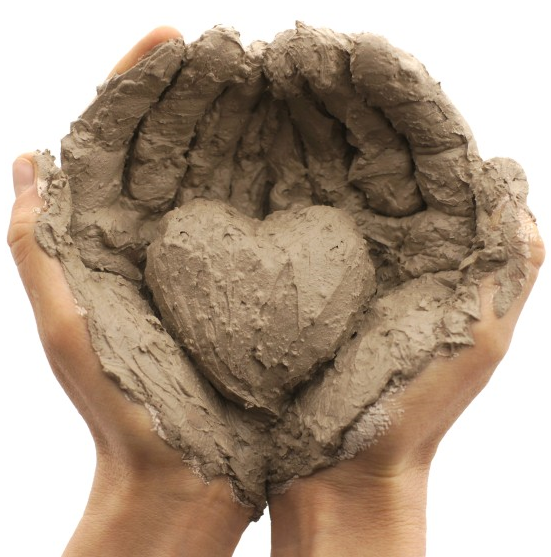 нарушениями в развитииЦель – развитие творческих способностей на занятиях лепкой, для дальнейшей самореализации, творческого развития и базовых социально-трудовых компетенций  у детей с нарушениями в развитии